Contact InformationType of MembershipInterestsTell us in which areas you are interested in Release of Information to Members OnlyYes     No     Release Cell Phone – Family 1Yes     No     Release Cell Phone – Family 2Yes     No     Release Home Phone Yes     No     Release email address – Family 1Yes     No     Release email address – Family 2Person to Notify in Case of EmergencyAccept Agreement and Electronic SignaturePayment InformationMake Check to: 			LHTAMail Check and Application to:	Andrew Maurer                          	3871 Canyon Cove DriveLake Havasu City, AZ  86404Phone:				(928) 846-0348	   (For Office Only)Date Paid: ____________Check #:   ____________CASH:      ____________Lake Havasu Tennis Association            Membership ApplicationDate:________________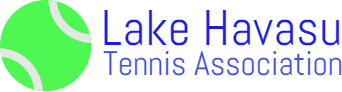 NameLocal Street Address          City ST ZIP Other Street Address           City ST ZIPCell Phone – Family 1Cell Phone – Family 2Home PhoneE-Mail Address – Family 1E-Mail Address – Family 2NTRP Rating or Advancedor Intermediate or BeginnerFamily ($70 / Jan – Dec)Single ($55 / Jan – Dec)Junior ($15 / Jan – Dec)Doubles___TournamentsSingles___ExchangesMixed Doubles___Youth Programs___ Clinics___LessonsTennis Ladder (Call Sue Fitch (928) 302-1777)NameStreet AddressCity ST ZIP CodeHome PhoneWork PhoneE-Mail AddressName (printed)SignatureDate